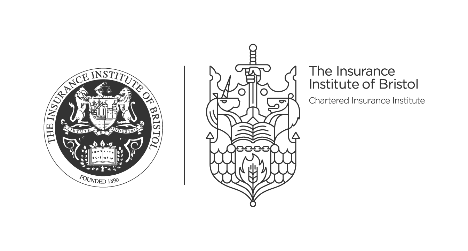 127th Annual DinnerThe Marriott Bristol City Centre HotelFriday 27th April 2018StarterGoats Cheese, heritage beetroot, basil saladMain CourseChicken SupremeServed with roast potato with thyme & salt and carrots with honey, butter and parsleyorTagliatelle (v)*with pecorino, sun-blushed tomato and basilDessertVanilla Panna Cotta withstrawberries, basil and shortcakeCheese PlatterWest Country Cheeseboard*****Filter coffee with mints* Please note that the vegetarian option is only available if pre-ordered